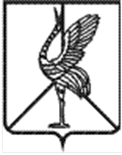 Совет городского поселения «Шерловогорское»муниципального района «Борзинский район»Забайкальского краяРЕШЕНИЕ  24 марта 2020 года                                                                          № 203поселок городского типа Шерловая Гора            «Об отчете главы городского поселения «Шерловогорское» о своей деятельности и деятельности администрации городского поселения «Шерловогорское» за 2019 год»                   Руководствуясь Федеральным законом от 06.10.2003 года № 131 – ФЗ «Об общих принципах организации местного самоуправления в Российской Федерации», п. 4 ст. 28 Устава городского поселения «Шерловогорское» от 06.03.2018 г. № 93, заслушав отчет главы городского поселения «Шерловогорское» о результатах трудовой деятельности за 2019 год, Совет городского поселения «Шерловогорское» решил:              1. Отчет главы городского поселения «Шерловогорское» о результатах его деятельности, деятельности администрации городского поселения «Шерловогорское» за 2019 год, в том числе о решении вопросов, поставленных Советом городского поселения «Шерловогорское», принять к сведению.              2. Признать деятельность главы городского поселения «Шерловогорское», деятельность администрации городского поселения «Шерловогорское» за 2019 год   «удовлетворительной».             3. Настоящее решение вступает в силу на следующий день после дня его официального опубликования (обнародования).             4. Настоящее решение подлежит официальному опубликованию в периодическом печатном издании газете «Вестник городского поселения «Шерловогорское» и обнародованию на специально оборудованном стенде в фойе 2 этажа административного здания администрации городского поселения «Шерловогорское» по адресу: Забайкальский край, Борзинский район, пгт. Шерловая Гора, ул. Октябрьская, д.12, а также размещению на сайте муниципального образования в информационно – коммуникационной сети «Интернет» (www.шерловогорское рф). Зам.председателя Советагородского поселения «Шерловогорское»                           Т.Г.СергееваПРИЛОЖЕНИЕк решению Совета городскогопоселения «Шерловогорское»от 24 марта 2020 года № 203ОТЧЕТглавы городского поселения «Шерловогорское» о результатах его деятельности за 2019 год, деятельности администрации городского поселения «Шерловогорское» за 2019 год, в том числе о решении вопросов, поставленных Советом городского поселения «Шерловогорское»Деятельность Администрации в 2019 году, как и раньше, была направлена в первую очередь на решение вопросов, поставленных депутатами городского поселения «Шерловогорское» и ориентированных на обеспечение эффективной работы всего городского хозяйственного комплекса и улучшение социально-экономической ситуации в поселке. Основной задачей исполнительной власти является осуществление управленческих функций на таком уровне, который бы позволял результативно влиять на качество жизни горожан.Именно поэтому, деятельность администрации за отчетный период была направлена на решение проблем межбюджетных отношений, реализацию мер по созданию благоприятных условий поддержки и развития малого и среднего предпринимательства; обеспечение безопасности дорожного движения; реализацию полномочий в сфере имущественного комплекса, земельных отношений, надежной эксплуатации инженерных коммуникаций; повышение комфортности проживания жителей и предоставления коммунальных услуг и др.Наряду с муниципальными услугами, в рамках своих полномочий администрация городского поселения «Шерловогорское» осуществляла функции по муниципальному контролю: жилищному, имущественному и земельному.Несмотря на продолжающиеся кризисные условия, благодаря совместной работе руководителей организаций, предприятий, учреждений, индивидуальных предпринимателей,  жителей городского поселения немало удалось сделать для развития поселения. Конечно, хотелось сделать больше и лучше, но мы все с вами работаем в условиях реальных финансовых возможностей, а они у нас не всегда соответствуют сложившимся запросам.На конкретных результатах по выполнению полномочий я более подробно и остановлюсь в своем отчете.1.Краткая характеристика социально-экономического положения в городском поселении «Шерловогорское»Городское поселение «Шерловогорское» расположено на юго-востоке Забайкальского края и входит в состав муниципальных образований муниципального района «Борзинский район». Общая площадь поселения составляет 27 741,0 га. Поселение «Шерловогорское» является одним из наиболее крупных поселков Борзинского района.Расстояние от поселения до краевого центра (города Чита) составляет 320 км, до районного центра (город Борзя) – 33 км. Через территорию городского поселения «Шерловогорское» проходят важнейшие пути сообщения Забайкалья – железная дорога «Карымская-Забайкальск» и автодорога федерального значения А-350 Чита – Забайкальск – Граница с КНР.На территории поселения расположены две железнодорожные станции: станция «Шахтерская» и станция «Шерловая». Обе станции по характеру работы являются грузовыми. Основной груз – уголь. Основу экономического потенциала территории формирует наличие горнодобывающей промышленности.В связи с этим, развитие городского поселения связано, прежде всего, с развитием градообразующего предприятия угольной отрасли, которое входит в состав ОАО «Сибирская угольная энергетическая компания» (ОАО «СУЭК»), расположенного на территории поселения - АО «Разрез Харанорский». Объем добычи угля за 2019 год составил – 91,0 %.Вторым крупным предприятием городского поселения является Филиал «ТГК - 14» Шерловогорская ТЭЦ, осуществляющая выработку теплоэнергии, давшая первый ток в 1956 году. Она же обеспечивает теплом все благоустроенное жилье, школы, больницы и другие объекты соцкультбыта.Социальная инфраструктура городского поселения представлена 2 больничными учреждениями, 1 фельдшерско-акушерским пунктам, 2 амбулаторно-поликлиническими учреждениями, 1 учреждением культурно-досугового типа и 4 общедоступными библиотеками, 5 дошкольными учреждениями, 3 дневными общеобразовательными учреждениями, Домом детского творчества, музыкальной школой, 1 учреждением начального профессионального образования, Шерловогорским комплексным центром социального обслуживания населения «Топаз»,  ГУСО Шерловогорский ЦПДОПР «Аквамарин» .  За 2019 год площадь жилищного фонда городского поселения составила 285 621 кв. м.Обеспеченность жильем в городском поселении составляет 20,0 кв. м. на одного человека. Жилищное строительство идет медленными темпами, так как строятся, в основном, индивидуальные жилые дома за счет средств населения и силами населения.Демографическая ситуация городского поселения «Шерловогорское»Численность постоянного населения городского поселения "Шерловогорское" на 01.01.2020 год составляет 11862 человек, численность населения уменьшилась на 115 человек.За 2019 год родилось 120 человек, умерли 139 человек, убыло по причине миграции 263 человека.Число прибывших за 2019 год 245 человек, что на 42 человека больше, чем в 2018 году. Выбывших - 263 человек, что на 60 человек больше, чем в 2018 году. Важным социально-экономическим показателем 2019 года является численность числа трудоспособного населения, который по сравнению с численностью 2018 года - 7191 человек уменьшился на 32 человека и составил 7159 человек, это связано с постоянным оттоком населения. Численность пенсионеров в 2019 году составила 3695 человек, из них работающих пенсионеров 719 человек. Средний размер назначенных пенсий за месяц не изменился и равен 12834,4 рубля.Среднемесячная зарплата работников организаций по поселку в 2019 году составила 49,8 тыс. рублей, в сравнении с 2018 годом средняя зарплата в котором составляла 49,0 тыс. рублей уровень зарплат за год вырос на 1,6 %.Анализ итогов социально-экономического развития городского поселения «Шерловогорское»Об уровне развития экономики в городском поселении «Шерловогорское» можно судить по основным экономическим показателям, комплексный анализ итогов которого подводится ежеквартально и имеет следующие показатели:Общий объем отгруженной продукции в отчетном году достиг 6,3 млрд. рублей, что на 11,3% больше, чем в 2018 году. Оборот розничной торговли увеличился на 3,2%. Оборот общественного питания увеличился на 8,0 %.Потребительский рынокПотребительский рынок городского поселения «Шерловогорское» в 2019 году представлен различными формами торговой деятельности:- 83 предприятия розничной торговли, в том числе: 2 супермаркета, 79 магазинов, 2 павильона, 3 ярмарки выходного дня, («День металлурга», «День шахтера», «Масленица»)Сфера бытового обслуживанияВ сфере бытового обслуживания в 2019 г. осуществляли деятельность 33 предприятия: парикмахерские, ремонт обуви, ремонт и пошив одежды, услуги фотоателье, технический осмотр и ремонт автомобилей, ритуальные услуги, прочие бытовые услуги.В общей структуре предприятий бытовых услуг, оказываемых населению, наибольший удельный вес занимают:Дальнейшее развитие как сегмента потребительского рынка получила сфера общественного питания. По состоянию на 01.01.2020 год услуги питания населению предоставляют 6 предприятий на 382 посадочных места.В 2019 году были проведены совещания и семинары с индивидуальными предпринимателями поселка, с представителями предприятий, участвующих в ярмарках; с руководителями розничных торговых сетей.В дни проведения праздничных мероприятий с целью поддержания отечественных сельхозтоваропроизводителей, фермеров была организована выездная торговля по реализации ваты, поп - корна, молочного коктейля, мороженого, безалкогольных напитков, игрушек и сувениров. Предприятия общественного питания реализуют продукцию собственного производства (кулинарные и кондитерские изделия, напитки). В рамках реализации Указа Президента Российской Федерации «О применении отдельных специальных экономических мер в целях обеспечения безопасности Российской Федерации» и в рамках мероприятий по контролю за состоянием рынков сельскохозяйственной продукции, сырья и продовольствия проводится ежемесячный мониторинг цен. Отчеты об уровне цен на фиксированный набор товаров он включает в себя порядка 20 наименований товаров. Это фрукты и овощи, мясная, колбасная, рыбная, молочная продукция и другие. Отчеты ежеквартально направляются в управление экономического развития муниципального района «Борзинский район». При проведении анализа определяется минимальная и максимальная цена в конкретной группе товаров в отдельной торговой точке, а также факт наличия в продаже.В соответствие с ФЗ от 28.12.2009 № 381 – ФЗ «Об основах государственного регулирования торговой деятельности в РФ ведется реестр объектов потребительского рынка.Оценка уровня социально-экономического развитияЕжеквартально проводится работа по определению показателей социально экономического развития городского поселения «Шерловогорское».Разработан среднесрочный прогноз социально-экономического развития на 2019-2020 годы по городскому поселению «Шерловогорское».В 2019 году проведена работа с основными показателями социально-экономического развития городского поселения "Шерловогорское":- Разработан годовой план социально-экономического развития на 2020 год;- Сформирован паспорт социально-экономического развития городского поселения "Шерловогорское" за 2019 год;- Сформирован и работает Управляющий совет по развитию моногорода;- Сформирован план социального развития центров экономического роста городского поселения «Шерловогорское» на 2020 год;- В установленные сроки были составлены и переданы в контролирующие органы отчеты, характеризующие социально-экономическое положение пгт. Шерловая Гора, в том числе:- отчет по оценке эффективности муниципальных программ, отчет об оказываемой поддержке субъектам малого и среднего предпринимательства. Исходя из вышеизложенного, можно сделать вывод, что социально-экономическое положение городского поселения «Шерловогорское» в настоящее время умеренно стабильное. Несмотря на то, что рождаемость увеличилась и сохраняется на постоянном уровне, процессы естественной убыли не прекращаются, так как уровень смертности остается достаточно высоким; сохраняется высокий поток выбывающих граждан.Экономика поселка характеризуется развитием всех ее отраслей. Поддержанию позитивных темпов экономического развития способствует рост количества индивидуальных предпринимателей, развитие сельского хозяйства.В области здравоохранения ситуация не улучшается, а даже ухудшается, остается острой проблема нехватки узких специалистов. Оборот услуг, торговли, общественного питания растет, данная сфера постепенно, но стабильно развивается.Подводя итог, можно сказать, что городское поселение «Шерловогорское», несмотря на финансовые и другие проблемы, живет насыщенной хозяйственной, культурной, спортивной жизнью. Развивается поселок постепенно и стабильно, однако имеет немаловажные проблемы как в демографической, социальной, так и в экономической сферах. Эти проблемы имеют срочный характер, так как со временем степень их серьезности будет лишь возрастать.1.2. Краткая характеристика по муниципальному имуществу за 2019 год.          В 2019 году по муниципальному имуществу осуществлялась деятельность в рамках компетенции, установленной Уставом городского поселения «Шерловогорское» для администрации в сфере управления и распоряжения муниципальным имуществом. Основными направлениями были:   -учет и ведение реестра муниципальной собственности,      -государственная регистрация права муниципальной собственности на объекты недвижимости; -прием имущества в муниципальную собственность;      -передача муниципального имущества по согласованию с Советом городского поселения «Шерловогорское» в государственную собственность; 
     -приватизация муниципального жилого фонда;
  -передача в аренду объектов муниципальной недвижимости, а также контроль за эффективностью их использования и выполнением договоров аренды;
       - учет и контроль за поступлением в бюджет арендных платежей за аренду недвижимого имущества;
  -передача муниципального имущества в безвозмездное пользование,
     -приватизация муниципального имущества,
     - ведение похозяйственного учета.                     1.3.Учет и ведение реестра муниципальной собственности.На 01.01.2020 г. в реестре муниципального имущества городского поселения «Шерловогорское» числится имущество на сумму 163 954 321 рубль 68 копеек:581 жилых помещений (квартир);65 производственных объектов, сооружений и иного имущества (очистные сооружения);18 единиц транспорта;	        195 единиц движимого имущества, переданного в оперативное управление муниципальному бюджетному учреждению «Служба материально-технического обеспечения»);       130 единиц движимого имущества, переданного МБУ Культурно-библиотечный центр «Шахтер» на праве оперативного управления,За 2019 год:Зарегистрировано право собственности – 17 квартир, и они переданы в собственность граждан (приватизация);Проводилась работа по постановке на кадастровый учет объектов муниципальной собственности.Принято в муниципальную собственность 25 квартир, по программе «Переселение из аварийного жилья».1.4. Аренда муниципального имущества, безвозмездное пользование.      На 01.01. 2020 года было зарегистрировано 21 действующих договоров аренды муниципальных помещений.                                 1.5. Ведение похозяйственного учетаВедутся книги похозяйственного учета.На территории городского поселения «Шерловогорское» зарегистрировано 218 личных подсобных хозяйства, поголовье в которых составило:1. КРС – 1026 головы4. козы –     60 голов5. лошади – 12 голов6. птица – 2010 голов	За 2019 год по заявлениям граждан выдано 65 справок о подсобном хозяйстве.2. Вопросы местного значения в сфере финансовБюджет городского поселения «Шерловогорское» за 2019 годБюджет городского поселения «Шерловогорское» в 2019 году по доходам исполнен на 99,7 % к утвержденному плану 54 897,8 тыс. рублей. Фактически объем полученных доходов составляет 54 766,3 тыс. рублей.Наибольшую долю в структуре исполнения бюджета городского поселения «Шерловогорское» анализируемого периода текущего года занимают собственные налоговые и неналоговые доходы, что в абсолютной сумме составляет 30 674,4 тыс. руб., процент поступления собственных доходов от общего объема доходов за 2019 год составил 56,0. Доля безвозмездных поступлений от других бюджетов бюджетной системы составляет 24091,9 тыс. руб., процент безвозмездных поступлений от общего объема доходов за 2019 год составил 44,0.Бюджет городского поселения «Шерловогорское» по собственным доходам за 2019 год исполнен на 99,7 % к утвержденному плану бюджетных назначений на 2019 год. При плане 54 897,8 тыс. руб. фактическое исполнение составило 54 766,3 тыс. руб., недовыполнение составило 131,5 тыс. руб.По налоговым доходам план выполнен на 108,7 %, при плане 22 017,1 тыс. руб. фактически поступило 23 953,2 тыс. руб., перевыполнение составляет 1 936,1 тыс. руб.По неналоговым доходам план выполнен 84,7 %, при плане 7 927,3 тыс. руб. фактически поступило 6 721,2 тыс. руб., отклонение на 1 206,1 тыс. руб.Выполнение планово-бюджетных назначений по собственным доходам за 2019 год обеспечено следующими источниками: налог на доходы физических лиц; налог на имущество физических лиц; земельный налог; налоги на совокупный доход (единый сельскохозяйственный налог;) доходы от использования имущества; штрафы, возмещение ущерба; и прочие неналоговые доходы.Динамика удельного веса основных доходообразующих источников в общем объеме собственных доходов.Из таблицы видно, что основным доходообразующим источником собственных доходов является налог на доходы физических лиц. Удельный вес его в общем объеме собственных доходов составляет 55,08 %, по сравнению с 2018 годом удельный вес увеличился на 0,38 пункта. Удельный вес доходов по налогу на имущество физических лиц увеличился на 0,72 и составляет 3,32 %, по акцизам увеличился удельный вес на 0,51 и составляет 9,52 %, земельный налог   удельный вес увеличился на 0,49 и составляет 10,05 %, единый сельскохозяйственный налог увеличился на 0,29 и составляет 0,45%, по прочим неналоговым доходам увеличился на 5,28 и составляет 7,05%. Уменьшился удельный вес по доходам от уплаты арендной платы за земельные участки на 1,84 и составил 9,76%, по доходам от использования имущества уменьшился на 1,98 и составил 0,06%, по доходам от продажи нематериальных активов уменьшился на 1,11 и составил 1,30 %, по штрафам (санкциям) уменьшился на 0,10 и составил 0,07%, по прочим доходам от использования имущества уменьшился на 1,88 и составляет 3,34%.Исполнение доходной части бюджета городского поселения «Шерловогорское» по налоговым доходам за 2019 год.Налоговые доходы бюджета за 2019 год исполнены в объеме 23953,2 тыс. руб. при плановых назначениях на 2019 год 22017,1 тыс. руб., или на 108,79 % к утвержденным назначениям. По сравнению с 2018 годом налоговые доходы увеличились на 2310,4 тыс. руб., что составляет 9,6 %.В структуре налоговых доходов наибольшую долю составляет:- налог на доходы физических лиц- 70,2 %, - акцизы – 12,2%;- налог на имущество физических лиц – 4,2 %;- земельный налог – 12,8%;- единый сельскохозяйственный налог- 0,6 %.Структура исполнения налоговых доходов за 2019 год.Исполнение доходной части бюджета городского поселения «Шерловогорское» по неналоговым доходам за 2019 годНеналоговые доходы бюджета за 2019 год исполнены в объеме 6721,2 тыс. руб. при плановых назначениях на 2019 год 7927,3 тыс. руб., или на 84,78 % к утвержденным назначениям. По сравнению с аналогичным периодом 2018 года произошло увеличение по поступлению собственных неналоговых доходов на 204,0 тыс. руб., что составляет 3,03 %.В структуре неналоговых доходов наибольшую долю составляют доходы от использования имущества, находящегося в государственной и муниципальной собственности – 44,6 %, а также:- прочие поступления от использования имущества- 15,2%- штрафы, санкции, возмещение ущерба – 0,4%;- доходы от сдачи в аренду имущества, выкупа земельных участков-  10,3%;- прочие неналоговые доходы – 29,5%Структура исполнения неналоговых доходов за 2019 год.Безвозмездные поступленияЗа 2019 год доля безвозмездных поступлений от других бюджетов бюджетной системы Российской Федерации в общем объеме доходов бюджета городского поселения «Шерловогорское» составила 43,9 %, или 24091,9 тыс. руб., из них:- дотация на выравнивание бюджетной обеспеченности из средств краевого бюджета – 1800,0 тыс. руб.,- дотация на поддержку мер по обеспечению сбалансированности бюджетов из бюджета Забайкальского края составила 6439,3 тыс. руб. (не перечислена дотация с  района за 2019 год в сумме  851,5 тыс.руб. за декабрь – 2019 г. и  в 2018 году – 2555,0 тыс.руб. за февраль, август, ноябрь  и частично  декабрь 2018 г.)- субсидия на реализацию государственной программы "Формирование современной городской среды" в сумме 4850,5 тыс. руб.,- субвенция бюджетам поселений на осуществление полномочий по первичному воинскому учету – 923,5 тыс. руб.,- субвенции бюджетам на выполнение передаваемых полномочий субъектов РФ (административная комиссия) - 1,1 тыс. руб.- прочие субсидии бюджету городского поселения «Шерловогорское» в сумме 4211,1 тыс. руб., в том числе: на мероприятия по подготовке объектов коммунальной инфраструктуры к осенне-зимнему периоду 2019 г. - 748,8 тыс. руб., на ликвидацию мест несанкционированных отходов – 3462,3 тыс. руб.- межбюджетные трансферты, передаваемые бюджетам городских поселений на реализацию мероприятий планов социального развития центров экономического роста субъектов РФ, входящих в состав Дальневосточного Федерального округа по Дорожному фонду – 4999,5 тыс. руб. и ЦЭР – 757,0 тыс. руб.- прочие межбюджетные трансферты по ГО и ЧС – 109,9 тыс. руб.По сравнению с данными прошлого года объем безвозмездных поступлений увеличился на 8733,5 тыс. рублей.Наглядно структура безвозмездных поступлений за 2019 год по сравнению с периодом 2018 года отражена на рис.Структура безвозмездных поступлений в бюджет городского поселения	2018 г.                                  2019 г.Расходы бюджета городского поселения "Шерловогорское"Расходная часть бюджета за 2019 год исполнена на 97,8% от утвержденных показателей сводной бюджетной росписи 56522,9 тыс. руб. и фактически составили 55296,6 тыс. рублей. В сравнении с прошлым 2018 годом расходы увеличились на 10247,0 тыс. рублей.Исполнение по расходам бюджета за 2019 годНаглядно структура расходов бюджета городского поселения «Шерловогорское» за 2019 год представлена на рисунке:Наибольший удельный вес в структуре расходов занимают расходы на общегосударственные расходы – 32,6 %, на ЖКХ – 28,8 %, на социальную сферу – 17,7 (в том числе: на культуру -16,7%, физкультуру и массовый спорт -1,0%), на национальную экономику - 16,8 %, на социальную политику -1,7%, на осуществление воинского учета – 1,7 %    от общей суммы расходов.Наименьший удельный вес в структуре расходов занимают расходы на национальную безопасность (на мероприятия по предупреждению и ликвидации последствий чрезвычайных ситуаций и стихийных бедствий) – 0,7%.  ОБЩЕГОСУДАРСТВЕННЫЕ ВОПРОСЫРасходы бюджета городского поселения за отчетный период 2019 года по разделу сложились в сумме 18040,9 тыс. рублей, что составило 99,3% к уточненному плану годовых бюджетных назначений 18176,9 тыс. рублей. Средства направлены на содержание органов местного управления и решение других общегосударственных вопросов.  По отношению к аналогичному периоду 2018 года расходы увеличились на 1649,2 тыс. руб., или на 9,1 %.Объем расходов на органы местного самоуправления за год составляет 6159,9 тыс. руб., что ниже чем в 2018 году на 63,6 тыс. руб. или на 1%.По подразделу 0102 «Функционирование высшего должностного лица субъекта РФ и муниципального образования» за 2019г. расходы произведены в сумме 1260,6 тыс. рублей и были направлены на денежное содержание (оплату труда и выплат по начислениям на оплату труда) главы городского поселения, в том числе:-на заработную плату -980,5 тыс. руб.,-на начисления на выплаты по оплате труда -280,1 тыс. руб.От объема расходов на общегосударственные вопросы расходы по подразделу 0102 составляют 6,9 %. В сравнении с прошлым годом расходы на содержание главы увеличились на 4,2% (индексация), что в сумме составляет 40,4 тыс. руб.  По подразделу 0103 «Функционирование законодательных (представительных) органов государственной власти и представительных органов муниципальных образований» при уточненных годовых бюджетных назначениях на 2019 год в сумме 84,0 тыс. рублей исполнение за отчетный период составило 84,0 тыс. рублей или 100 %. Средства направлены на компенсацию расходов председателю Совета городского поселения «Шерловогорское».По подразделу 0104 «Функционирование Правительства Российской Федерации, высших исполнительных органов государственной власти субъектов Российской Федерации, местных администраций» при уточненных годовых бюджетных назначениях на 2019 год в сумме 4827,9 тыс. руб. расходы составили 99,7 процентов от плана и составили 4815,3 тыс. рублей. Средства за отчетный период направлены на содержание и функционирование администрации городского поселения «Шерловогорское», в том числе:-расходы по заработной плате – 3791,8 тыс. руб.-начисления на выплаты по оплате труда -1022,4 тыс. руб.-приобретение канцелярских товаров на административные комиссии – 1,1 тыс. руб.В сравнении с прошлым годом расходы на содержание и функционирование администрации городского поселения «Шерловогорское» увеличены   в сумме 104,0 тыс. рублей. (индексация 4,2 %).По подразделу 0106 «Обеспечение деятельности финансовых, налоговых и таможенных органов и органов финансового (финансово-бюджетного) надзора» расходы на финансирование переданных полномочий по внешнему финансовому контролю в соответствии с заключенным соглашением с Контрольно-счетной палатой администрации муниципального района «Борзинский район» составили 36,0 тыс. руб. - 100% от запланированных.По подразделу 0113 «Другие общегосударственные вопросы» расходы исполнены в сумме 11845,0 тыс. рублей, что составило 98,9 % от уточненных годовых бюджетных назначений по подразделу в сумме 11968,4 тыс. рублей.В сравнении с прошлым годом расходы в 2019 году на другие общегосударственные нужды увеличились в сумме 1712,8 тыс. рублей.По данному подразделу отражены расходы:            - 74,7 тыс. руб. оплата за публикацию нормативно правовых документов в средствах массовой информации;            - 161,7 тыс. руб. изготовление тех. паспорта ул. Ленина (школа № 42) и С/Строитель,4 (здание аптеки), ул.Матросова,25;             - 30,0 тыс. руб. оценка и изготовление тех. плана в электронном виде ул.Ленина,4 (школа № 42) теплотрасса протяженностью 161 м;            - 31,5 тыс. руб. оценка объектов для создания МУП;            - 7,0 тыс. руб.  оценка величины арендной платы за пользование автобусом и оценка свалки;            - 0,8 тыс. руб. услуги по выдаче выписки из реестра объектов с Забайкальского архивно-геоинформационного центра;            - 30,0 тыс. руб. оплата госпошлины для получения лицензии МУП «ШЖКХ»;            - 31,0 тыс. руб.   оценка качества оказания услуг по ДК «Шахтер»;            - 20,7 тыс. руб.  оплата транспортного налога за транспортные средства находящееся в аренде;              - 30,6 тыс. руб. оплата НДС за проданное имущество здание ул.Промышленная,13 (база ЖКХ);             - 4,6 тыс. руб. пени по ФСС;             - 6,0 тыс. руб. членские взносы в Ассоциацию глав МО;             - 67,0 тыс. руб. оплата дизайн-проект стадиона «Труд».По данному разделу 0113 финансирование муниципального бюджетного учреждения «Служба материально-технического обеспечения» размер предоставленной субсидии в 2019 году составил 9301,7 тыс. руб., израсходована на 99,0% от утвержденных годовых лимитов бюджетных назначений 9392,7 тыс. руб.При этом расходы по субсидии на выполнение муниципального задания были направлены: - 5411,8 тыс. руб. на оплату труда  - 1653, 5тыс. руб.  начисления на выплаты по оплате труда - 15,0 тыс. руб.     оплата командировочных расходов - 258,0 тыс. руб.   услуги связи - 29,2 тыс. руб. арендная плата за пользование имуществом на оплату коммунальных услуг всего: 358,7 тыс. руб. в. т. ч.: -232,4 тыс. руб.   теплоснабжение -    8,2 тыс. руб.    водоотведение -118,1 тыс. руб. электрическая энергия на содержание администрации и МБУ «Служба МТО» – 148,1 тыс. руб. в.т.ч.: -   8,2 тыс. руб. ремонт и заправка картриджей принтеров; - 80,2 тыс. руб. техническое обслуживание охранной сигнализации; - 23,4 тыс. руб. вывоз ТБО; -36,3 тыс. руб. автомобиль «Волга» (ремонт, шиномонтаж, балансировка, диагностика);по прочим работам, услугам финансирование составило в сумме 625,4 тыс. руб. в.т.ч.:           - 69,7 тыс. руб. услуги охранной сигнализации           - 38,4 тыс. руб. услуги тревожной кнопки           - 269, 3тыс.руб. на информационно-технологическое сопровождение по программам           - 3,6 тыс. руб. страховка автомобиля           - 9,2 тыс. руб. мед. осмотр водителя           - 3,1 тыс. руб. услуги статистики          - 66,1 тыс. руб. услуги по договорам гражданско-правового характера (аренда гаража)          - 166,0 тыс. руб. монтаж камер видеонаблюдения (д/с № 10, пл. Ленина) По прочим расходам составили:          - 0,1 тыс. руб. пени в ТФМСПо приобретению основных средств финансирование составило в сумме 245,0 тыс. руб. (приобретение 4-х МФУ, кресла компьютерные – 2 шт. монитора – 3 шт. видеокамеры – 2 шт. цветной принтер – 1 шт. системный блок – 2 шт. бесперебойник – 2 шт. электромегафон – 1 шт.)По приобретению материальных запасов финансирование составило в сумме 556,9 тыс. руб. в.т.ч.         - 286,8 тыс. руб. приобретение ГСМ         -  69,2 тыс. руб. приобретение запасных частей для автомобиля «Волга»         -  67,0 тыс. руб. приобретение канцелярских товаров         - 44,1 тыс. руб. приобретение хозяйственных и моющих средств         - 89,8 тыс. руб. приобретение расходного материала (заправка картриджей принтеров).          Также по этому разделу отнесены расходы на содержание служащих, не отнесенных к муниципальным должностям в сумме 2047,7 тыс. руб. в.т.ч.          - 1500,0 тыс. руб.  заработная плата          - 443,2 тыс. руб. начисление на оплату труда           -104,5 тыс. руб. – оплата командировочных расходов, связи, день пожилого человека.         В 2019 году учреждением получены доходы от оказания платных услуг в размере 169,7 тыс. руб., которые в соответствии с Положением об оказании платных услуг учреждением израсходованы: -5,0 тыс. руб.  приобретение конвертов-23,0 тыс. руб. переподготовка кадастрового инженера, проведение оценки оборудования (видеокамеры)- 12,3 тыс. руб. на регулярные членские взносы на 2019 г. кадастрового инженера-83,4 тыс. руб. приобретение канцтоваров, моющих средств, бумага- 46,0 тыс. руб. приобретение радиотелефонов-2, кресло-2, МФУ-1. Остатки средств на лицевых счетах учреждения на конец года отсутствуют.НАЦИОНАЛЬНАЯ БЕЗОПАСНОСТЬ И ПРАВООХРАНИТЕЛЬНАЯ ДЕЯТЕЛЬНОСТЬРасходы по разделу 0309 для проведения мероприятий по предупреждению и ликвидаций последствий чрезвычайных ситуаций, стихийных бедствий и мероприятий по гражданской обороне в бюджете городского поселения были запланированы в сумме 382,6 тыс. руб.Фактически расходы исполнены и составили 100 % от плана в сумме 382,6 тыс. руб. Средства были направлены по следующим расходам:             -  опашка минерализованных полос – 120,2 тыс. руб.             -  на приобретение 8-ти воздуходувок - 54,0 тыс. руб.              -  на приобретение масла для воздуходувок – 5,5 тыс. руб.             -  приобретение бензина – 49,8 тыс. руб.             -  приобретение насоса для скважины ул. Линейная – 40,0 тыс. руб.             - приобретение 5 раций и 2 воздуходувки – 37,1 тыс. руб. с краевого бюджета             - приобретение 4-х ранцевых опрыскивателя – 26,0 тыс. руб. в.т.ч. 22,9 тыс. руб. с краевого бюджета и 3,1 тыс. руб. с местного бюджета             - возмещение расходов с резервного фонда Правительства ЗК по очистке мусора стоянки после пожаров Чернова И.В. – 50,0 тыс. руб. с краевого бюджета.От годовой суммы всех расходов на мероприятия ГО и ЧС было израсходовано 0,7 %.В сравнении с 2018 годом расходы на проведение мероприятий по предупреждению и ликвидаций последствий чрезвычайных ситуаций в текущем году увеличились в сумме 242,0 тыс. рублей.НАЦИОНАЛЬНАЯ ЭКОНОМИКАРасходы по подразделу 0409 в целом за отчетный период при уточненном плане   10098,3 тыс. рублей, выполнены на 92,2 % и составили 9315,5 тыс. рублей.В сравнении с 2018 годом расходы на национальную экономику в текущем году увеличились в сумме 5386,2 тыс. рублей.Расходование средств осуществлялось на основании решения Совета городского поселения «Шерловогорское» от 24 сентября 2013 г. № 119 «О формировании муниципального дорожного фонда городского поселения «Шерловогорское», бюджетные ассигнования по Дорожному фонду в сумме 7443,1 тыс. руб. направлены на оплату:- на проведение гос. экспертизы локально-сметных расчетов ул. МСК, ул. 50 лет Октября, ул. Шахтерская, Торговая, Горького, Учанина в сумме 52,0 тыс. руб.,- на горизонтальную разметку центральных улиц: ул. Ленина, 50 лет Октября в сумме 60,0 тыс. руб.- на техническое обслуживание автомобильных дорог местного значения в сумме 953,7 тыс. рублей,- на выполнение асфальтового покрытия по ул. Малое Садовое Кольцов рамках социально развития центров экономического роста Забайкальского края – 6377,4 тыс. руб. в.т.ч. с федерального бюджета – 4950,0 тыс. руб. с районного бюджета – 49,5 тыс. руб. и с местного бюджета – 1377,9 тыс. руб.    Также по данному разделу отражены расходы по Целевой программе «Содействие занятости населения Забайкальского края в 2019 году» в сумме 1872,4 тыс. руб. поступившие от «СУЭКа» и перечисленные Комитету Образования г. Борзя на оплату  трудовых отрядов школ № 40,42 и ГУСО «Шерловогорский ЦПДОПР»  «Аквамарин».ЖИЛИЩНО-КОММУНАЛЬНОЕ ХОЗЯЙСТВОРаздел «Жилищно-коммунальное хозяйство» исполнен на 98,8 % в сумме 15889,3 тыс. руб. от утвержденных бюджетных назначений 16073,9 тыс. руб. Доля расходов в процентном соотношении от годовых составляет 28,8 %.В сравнении с 2018 годом расходы на раздел ЖКХ в текущем году увеличились в сумме 3861,8 тыс. рублей. Расходы увеличились в связи с реализацией программы «Формирование комфортной и городской среды», и расходов на ликвидации мест несанкционированных отходов. По подразделу 0501 «Жилищное хозяйство» произведены расходы в сумме 2172,2 тыс. руб. что составляет 92,2 % к годовым бюджетным назначениям в сумме 2356,8 тыс. руб.В сравнении с 2018 годом расходы на жилищное хозяйство в текущем году уменьшились в сумме 2541,8 тыс. рублей. Это связано с погашением задолженности в Забайкальский фонд капитального ремонта. Расходы на жилищное хозяйство из средств местного бюджета были направлены на исполнение текущих задач в сумме 2172,2 тыс. руб., в том числе:            -1376,3 тыс.руб. -взносы на капитальный ремонт муниципального жилищного фонда в Забайкальский фонд капитального ремонта многоквартирных домов и на ремонт муниципальных квартир в сумме 795,9 тыс.руб. в.т.ч.:               -  18,4 тыс.руб. ремонт квартиры ул. Горького д.18/6                -  68,6 тыс.руб. ремонт квартиры ул. БСК 12/11                                -  29,0 тыс.руб. ремонт квартиры ул. Калинина д.5/85                      - 106,4 тыс.руб ремонт квартиры ул. Горького д.13/1                - 101,4 тыс.руб. ремонт квартиры С\Стр.д.5 кв.28               -   26,1 тыс.руб. ремонт крыши водокачки ул. Степная                - 446,0 тыс.руб. ремонт крыши здания «Ростелеком» С/строитель д.4             По подразделу 0502 «Коммунальное хозяйство» произведены расходы в сумме 1178,5 тыс. руб. исполнение составило 100% к плану в сумме 1178,5 тыс. рублей.В сравнении с 2018 годом расходы на коммунальное хозяйство в текущем году уменьшились в сумме 744,3 тыс. рублей по причине предоставления финансирования с краевого бюджета на подготовку к зиме в 2018 году – 1493,0 тыс.руб., а в 2019 году – 748,7 тыс.руб., т.е. на 744,3 тыс.руб. меньше.Размер полученной субсидии поступивший из края в 2018 году по подразделу «Коммунальное хозяйство» на реализацию мероприятий по подготовке объектов коммунальной инфраструктуры к осенне-зимнему периоду 2018 года составил в сумме 1493,0 тыс. руб., софинансирование из средств местного бюджета обеспечено в размере 74,3 тыс.руб., общий объем расходов на подготовку к осенне-зимнему периоду составил в сумме 1567,3 т.р. (Ремонт очистных сооружений).Размер полученной субсидии из края в 2019 году 748,7 тыс. руб., и с местного бюджета в сумме 41,5 тыс.руб. фактически освоено 790,2 тыс. руб.  на ремонт сетей канализации по ул. Торговая.Подраздел 0503 «Благоустройство» исполнение по расходам в 2019 году составило 100% от плана в сумме 12538,6 тыс. рублей.В сравнении с 2018 годом расходы на раздел благоустройство в текущем году увеличились в сумме 7092,7 тыс. рублей, по причине увеличения лимитов бюджетных назначений на реализацию программы «Формирование современной городской среды» на сумму 3269,1 тыс.руб. (в  2018 г. – 1581,4 тыс.руб.  в 2019 г. – 4850,5 тыс.руб., а также получения субсидии из краевого бюджета на ликвидацию свалок в сумме 3462,3 тыс.руб.Средства бюджета направлены на следующие расходы:            -  1026,0 тыс.руб. на уличное освещение             -    507,2 тыс.руб. тех. обслуживание линий наружного освещения             -      99,4 тыс.руб. обрезка деревьев               -    700,0 тыс.руб.на санитарную очистку             -    230,0 тыс.руб.на содержание кладбища              -    506,7 тыс.руб. на ТКО              -   3496,9 тыс.руб. на ликвидацию мест несанкционированных отходов в.т.ч.с краевого бюджета – 3462,3 тыс.руб. с местного бюджета – 34,6 тыс.руб.;            - 1315,5 тыс.руб. устройство дренажной и ливневой системы на территории прилегающей к «Парку Ленина» в.т.ч. с федерального бюджета – 1198,9 тыс.руб.  с краевого бюджета – 24,5 тыс.руб. с местного бюджета – 92,1 тыс.руб.;             - 3900,0 тыс.руб. ремонт парка ул. Ленина в.т.ч. с федерального бюджета – 3554,5 тыс.руб. с краевого бюджета – 72,5 тыс.руб. с местного бюджета – 273,0 тыс.руб.;             - 600,3 тыс.руб. установка 2-х детских площадок в.т.ч. 600,3 тыс.руб. с федерального бюджета;            - 156,6 тыс.руб. установка хоккейной коробки ул.1 Мая,9 в.т.ч. с федерального бюджета – 149,1 тыс.руб.  с краевого бюджета - 7,5 тыс.руб.КУЛЬТУРА, КИНЕМАТОГРАФИЯРасходы по данному разделу по отношению к плановым годовым бюджетным назначениям в сумме 9357,0 тыс.руб. на 2019 год исполнены на 98,7 % и составили 9240,8 тыс. рублей. Доля расходов в процентном соотношении от годовых расходов бюджета составляет 16,7 %.В сравнении с 2018 годом объем финансирования на культуру уменьшился. Отклонение расходов   составляет в сумме 736,1 тыс.руб.  Причиной послужило уменьшение запланированных расходов по бюджету на 2019 год т.к. уменьшена дотация в сумме 1969,2 тыс.руб. В соответствии с отчетом МБУ «Культурно-библиотечный центр «Шахтер» о расходовании субсидии на финансовое обеспечение муниципального задания полученной в 2019 году бюджетные средства были израсходованы по следующим статьям расходов бюджетной классификации:-211 "Заработная плата"  - 5744,9 тыс.руб.,-212 «Иные выплаты» - 0,1 тыс.руб.(расходы по командировкам)-213 "Начисления на выплаты по оплате труда" – 1640,2 тыс.руб.,
-221 "Услуги связи" – 161,2 тыс.руб.,-223 "Коммунальные услуги" – 660,9 тыс.руб. в.т.ч.           - 121,8 тыс.руб.  электроэнергия            - 520,2 тыс.руб. теплоснабжение           -  7,9 тыс.руб. холодное водоснабжение            - 11,0 тыс.руб. водоотведение -225 "Услуги по содержанию имущества" – 291,2 тыс.руб. в.т.ч.           - 24,7 тыс.руб.,тех.обслуживание            -  56,1 тыс.руб.вывоз ТБО           - 62,7 тыс.руб.подготовка стадиона к 1 и 9 Мая, ко Дню поселка            - 12,0 тыс.руб. техническое обслуживание камер видеонаблюдения            -  25,2 тыс.руб.техническое обслуживание пожарной сигнализации            -  60,0 тыс.руб.техническое обслуживание узла теплоучета            -  8,4  тыс.руб.ремонт транспортного средства            -  2,1 тыс.руб.сервисное обслуживание электронной техники            -  40,0 тыс.руб.установка поселковой елки -226 "Прочие услуги" – 219,2 тыс.руб. в.т.ч.           -  80,6 тыс.руб. услуги охраны            -  6,0 тыс.руб. предрейсовый осмотр водителя            -  48,7 тыс.руб. информационно-технологическое сопровождение 1С           -   3,7 тыс.руб. услуги ОСАГО            -   60,8 тыс.руб. подписка периодических изданий            -    19,4 тыс.руб.изготовление баннера на День поселка, покупка билетов;-290 «Прочие расходы»  - 87,9 тыс.руб. в.т.ч.           - 2,3 тыс.руб. транспортный налог            -  12,4 тыс.руб. пени по фондам            -  73,2 тыс.руб. выплаты населению в честь празднования «Дня поселка», конкурс «Ледовые горки» -310 «Увеличение стоимости основных средств» - 67,3 тыс.руб. в.т.ч.          - 8,8 тыс.руб.приобретение огнетушителей           -  15,9 тыс.руб.приобретение микрофона           - 26,6 тыс.руб. приобретение концертных костюмов           - 16,0 тыс.руб. приобретение ели искусственной -340 «Увеличение стоимости материальных запасов» - 367,9 тыс.руб. в.т.ч.          - 117,8 тыс.руб. приобретение хозяйственных и канцелярских товаров           -  9,5 тыс.руб.    приобретение строительных материалов и ткани           -138,2 тыс.руб.  приобретение подарочной продукции           -12,0 тыс.руб.    оплата за фронтовую кашу к празднику 9 Мая           -  90,4 тыс.руб.  приобретение ГСМ За 2019 год учреждением было получено доходов от оказания платных услуг на сумму 184,5 тыс. рублей, в.т.ч.:Расходы внебюджетных средств составили за год 184,5 тыс.руб., которые были потрачено по следующим статьям КОСГУ:-211 "Заработная плата" – 18,0 тыс. руб.-212 «Прочие выплаты» -1,2 тыс. руб.-213 "Начисления на выплаты по оплате труда" – 5,4 тыс.руб.,-222 "Транспортные услуги" – 1,8 тыс. руб.-225 «Услуги по содержанию имущества" – 1,4 тыс.руб., сервисное обслуживание оргтехники;-226 "Прочие услуги" – 34,7 тыс. руб., в.т.ч.       - 10,4 тыс.руб.-проживание в гостинице,        -1,1 тыс.руб. – оплата за предоставление выписки из ЕГРН,       - 13,6 тыс.руб. – подписка периодических изданий,         - 9,6 тыс. руб. – организационные взносы за участие в конкурсах.-310 «Увеличение стоимости основных средств» - 24,3 тыс.руб. приобретение электроводонагревателя, стоек для микрофона.-340 «Увеличение стоимости материальных запасов» - 97,7 тыс.руб., приобретение хозяйственных товаров, ГСМ.СОЦИАЛЬНАЯ ПОЛИТИКАВ целом по подразделу «Социальная политика» расходы за отчетный период составляют в сумме 950,1 тыс. рублей или 99,3% к уточненной годовой бюджетной росписи 956,8 тыс.руб. Доля расходов в процентном соотношении от всех расходов составляет 1,7 %. По сравнению с 2018 годом расходы уменьшились на 550,0 тыс.руб. т.к. финансирование по программе «Обеспечение жильем молодых семей» профинансировано через районный бюджет согласно переданных полномочий. Всего за период программы с 2009 года улучшили жилищные условия – 18 семей.Расходы направлены на пенсионное обеспечение муниципальных служащих за выслугу лет на муниципальной службе составляют 754,8 тыс. руб., на софинансирование субсидии молодым семьям на приобретение жилья в размере 100,0 тыс. руб. и социальную помощь населению (резервный фонд – 95,3 тыс.руб.). ФИЗИЧЕСКАЯ КУЛЬТУРА И СПОРТПо разделу 1101 «Физическая культура и спорт» расходы исполнены в размере 553,9 тыс. руб. или 100 % к уточненной годовой бюджетной росписи 553,9 тыс.руб. Доля расходов в процентном соотношении от всех расходов составляет 1,0%.По сравнению с 2018 годом расходы увеличились на сумму 43,4 тыс. руб. Финансирование производилось на проведение 22-х спортивных мероприятий в.т.ч.:         -238,0 т.руб. оплата судьям, медсестре, уборщице, транспортные услуги для проезда спортсменов;         - 50,0 т.руб. транспортные расходы в г. Нерчинск, Борзя, с. Хадабулак.        -105,0 т.руб.  на приобретение наградной атрибутики (медали, кубки, грамоты, мячи);                 -80,0 т.руб. заливка катка стадион «Труд»;          -80,9 т.руб. установка основания для тренажеров ул. БСК 1.      3.Жилищно-коммунальное хозяйство, благоустройство             Подготовка жилищно-коммунального комплекса к отопительному периоду 2018/2019 г.г.Вопросы организации теплоснабжения, водоснабжения, водоотведения, являются приоритетными в работе администрации городского поселения «Шерловогорское». Проблемы жилищно-коммунального хозяйства выходят за рамки отрасли и для всестороннего развития и модернизации отрасли в идеале необходима финансовая поддержка из федерального центра, и региона, чтобы возложенные полномочия администрация городского поселения могла выполнять в полном объеме. Но пока приходится констатировать, реализация задач по решению вопросов местного значения в жилищно-коммунальном хозяйстве и коммунальной инфраструктуре осуществляется в крайне стесненных финансовых условиях.В коммунальное хозяйство, чтобы предупредить разрушительные процессы, необходимы ежегодные вложения, потому что все системы изнашиваются непрерывно. Ежегодно, на подготовку к зиме нам требуется от 2 млн. руб. до 7 млн. руб., на реализацию мероприятий по подготовке к зиме 2018-2019 г.г. запрашивалось 2 млн. рублей. Представленный нами план был рассмотрен Министерством территориального развития Забайкальского края.        В бюджете городского поселения «Шерловогорское» на исполнение плана денежных средств было недостаточно, краевое софинансирование составило 748 750 руб.В целях обеспечения своевременной и качественной подготовки объектов жилищно-коммунального хозяйства городского поселения «Шерловогорское» к устойчивой и безаварийной работе в осенне-зимний период 2019/2020 г.г. были проведены следующие мероприятия:- при Главе городского поселения «Шерловогорское» проведено пять заседаний оперативного штаба по контролю подготовки к отопительному периоду 2019/2020 г.г;- работа по контролю разработки, утверждения и согласования паспортов готовности источников теплоснабжения городского поселения «Шерловогорское» к отопительному периоду 2019/2020 г.г.;- мероприятия по рассмотрению паспортов готовности жилого фонда городского поселения «Шерловогорское» к отопительному периоду 2019/2020 гг.-специалистами администрации городского поселения «Шерловогорское» и лично Главой городского поселения «Шерловогорское» были произведены приемки выполненных работ по подготовке к отопительному периоду 2019/2020 г.г как жилого фонда, объектов соц. культ- быта так и сетей теплоснабжения и Шерловогорской ТЭЦ. В процессе подготовки к отопительному периоду 2019/2020 гг. в министерства и ведомства Забайкальского края специалистами направлялись отчеты о ходе реализации мероприятий и выполнении конкретных работ.Модернизация объектов жилищно-коммунального комплексаВ рамках реализации мероприятий подпрограммы «Модернизация объектов коммунальной инфраструктуры» государственной программы Забайкальского края «Развитие жилищно-коммунального хозяйства Забайкальского края» в 2019 году на территории городского поселения «Шерловогорское» были использованы средства в сумме 790 232   руб. (в т.ч. субсидия – 748 750 руб.).Указанные средства были реализованы в рамках выполнения следующих мероприятий:- капитальный ремонт наружных сетей канализации от КК-139 до КК-143 по адресу: пгт. Шерловая Гора, ул. Торговая   -  790232 руб.- ремонт канализационных колодцев, расположенных в парке им. Ленина по адресу: пгт. Шерловая Гора, ул. Ленина, 1 – 88 284 руб.Внедрение новых и совершенствование существующих принципов работы коммунального комплексаСоздание новой управляющей компании МУП «Шерловогорское ЖКХ», где администрация городского поселения «Шерловогорское» выступила в качестве учредителя.Одним из эффективных способов защиты прав собственников жилья и организации управления многоквартирным жилым домом с разными собственниками, в т.ч. отдельными его помещениями, является выбор способа управления многоквартирными домами.В 2019 году обслуживанием жилищного фонда в многоквартирных домах занимались:- УК ООО «Эксплуатационник-ремонтник»;- УК ООО «Харанорское ЖКХ»;- МУП «Шерловогорское ЖКХ».Проведены общие собрания собственников помещений многоквартирных жилых домов по вопросу проведения капитального ремонта общего имущества в многоквартирных домах в соответствии с Региональным краткосрочным планом реализации Региональной программы капитального ремонта общего имущества в многоквартирных домах, расположенных на территории Забайкальского края.Проведено, и принято участие в более 50 общих собраний собственников помещений многоквартирных жилых домов с повесткой дня - выбор способа управления многоквартирных домов.В результате, по программе капитального ремонта в городском поселении за 2019 год отремонтировано 5 МКД, а именно:- мкр. 2, д. 4 (система электроснабжения);-мкр.2,д.7(системы: горячего водоснабжения, холодного водоснабжения, водоотведения, электроснабжения, ремонт фасада);- мкр.2, д.11 (системы: горячего водоснабжения, холодного водоснабжения, водоотведения, проведены частично, так как собственники отказались, система электроснабжения полностью);- Матросова, д. 6 (система электроснабжения);- Дзержинского, д. 10 (системы: горячего водоснабжения, холодного водоснабжения, водоотведения).За счет средств городского поселения «Шерловогорское» проведены работы по капитальному ремонту квартир по следующим адресам: - мкр. Сельский Строитель, д. 5, кв.28;- ул. Горького, д. 13, кв. 1;- ул. Горького, д. 18, кв. 6;- ул. Большое Садовое Кольцо, д. 12, кв. 11. Также за счет местного бюджета проведен ремонт крыш по следующим адресам:- ремонт крыши водокачки ул. Степная;- ремонт крыши здания «Ростелеком» мкр.С/Строитель,4.Также специалистами по ЖКХ за отчетный период проведено обследование 21 участков теплоснабжения, водоснабжения и водоотведения; поступило 158 заявлений граждан, в том числе проведено 95 выездных обследований внутридомовых инженерных сетей, а также сетей теплоснабжения. Проведено 19 жилищных комиссий на которых рассмотрено 77 вопросов.Реализация программ расселения аварийного жилого фонда городского поселения «Шерловогорское»Региональная адресная программа Забайкальского края по переселению граждан из аварийного жилищного фонда на 2013-2017 годы завершила свое действие в 2017 году. Результатом реализации данной программы стало расселение 26 семей из аварийного жилого фонда, расположенного на территории городского поселения «Шерловогорское».Для включения в новую программу, в 2019 году городским поселением подготовлен и направлен в Министерство территориального развития Забайкальского края пакет документов (акты обследования аварийных многоквартирных жилых домов, заключения специализированных организаций, постановления о признании многоквартирных домов аварийными, списки переселяемых граждан). БлагоустройствоВ 2019 года продолжилась реализация подпрограммы «Формирование современной городской среды на территории городского поселения «Шерловогорское» на 2019-2024 гг.».Сам проект имеет статус приоритетного и основной его задачей является, приведение мест массового пребывания граждан, расположенных на территории поселений, численностью населения более 1000 человек, в нормативное и пригодное к использованию состояние.Общий объем бюджетных ассигнований на финансовое обеспечение данных мероприятий программы составил 5 190,11 тыс. руб.В планы ремонтных работ 2019 года были заложены следующие мероприятия:Общественные территории пгт. Шерловая Гора:- ремонт ограждения парка им. Ленина;-устройство дренажной и ливневой системы на территории прилегающей к парку им. Ленина.Работы в полном объеме сданы заказчику – администрации городского поселения.Дорожное хозяйство, транспортное обслуживаниеВ течение всего отчетного периода на территории городского поселения «Шерловогорское» проводились следующие работы по ремонту и содержанию дорог городского поселения «Шерловогорское»: установка и ремонт дорожных знаков, нанесение дорожной разметки, санитарная очистка улиц, ремонт уличного освещения, уборка наледи в зимний период, ямочный ремонт асфальтового покрытия автодорог, проведен капитальный ремонт ул. Малое Садовое Кольцо.                                         4. Общественная безопасностьВ 2019 году деятельность администрации городского поселения «Шерловогорское» в области защиты населения и территории от чрезвычайных ситуаций была направлена на решение задач:- обеспечение пожарной безопасности;- повышение готовности сил и средств к реагированию на ЧС и ликвидацию последствий чрезвычайных ситуаций;- повышению уровня готовности сил и средств ГО городского поселения «Шерловогорское»; - создание и восполнение резервов материальных ресурсов.В течение 2019 года было разработано 11 муниципальных нормативных правовых и распорядительных актов в области гражданской обороны, предупреждения и ликвидации чрезвычайных ситуаций, обеспечения первичных мер пожарной безопасности.Согласно утвержденного Плана, для защиты населённых пунктов от пожаров в осеннем периоде 2019 г. проводится работа по обновлению минерализованных (противопожарных) полос вокруг городского поселения «Шерловогорское» составляет протяженность 1 га.За истекший период 2019 г. на территории городского поселения было зарегистрировано:- режим повышенной готовности 1 раза - на объектах ЖКХ. - 1 раз вводили особый противопожарный режим с 19 апреля 2019 г. Были созданы патрульно-маневренные группы на весь пожароопасный период по быстрому реагированию в нерабочее и выходное время, все пожары тушит команда ПСЧ № 15 иногда с привлечением ДПД.           В выходные и праздничные дни, в период пожароопасного периода ведется патрулирование специалистами администрации ГП «Шерловогорское» с привлечением добровольной пожарной дружины, в состав которой входит 10 человек.В муниципальном звене государственной системы по предупреждению и ликвидации чрезвычайных ситуаций определены силы и средства для ликвидации чрезвычайных ситуаций основных видов спасательной техники, оборудования, имущества, функции, выполняемые формированием, виды работ, на которые имеется аттестация, также определен перечень техники для тушения пожаров, организованы 3 ед. техники (водовозки) для привлечения тушения пожаров, оборудованные помпами, пожарными рукавами; РЛО – в ГП «Шерловогорское»  -14 шт, воздуходувок – 11 шт. радиостанций – 5 шт.;         Все запросы специалистами администрации городского поселения «Шерловогорское» своевременно отрабатываются, при необходимости – с выездом по указанным адресам для решения запрашиваемых вопросов на месте.5. Градостроительство и земельные отношенияОбщий доход поступлений в 2019 году составил в бюджет городского поселения «Шерловогорское» составил 6480500 рублей. - от продажи земельных участков в 2019 году 400000 рублей (предоставлено 61 участков), в 2018 году поступило 680100 рублей, уменьшение дохода от продажи земельных участков связано с тем что, в 2018 году был продан земельный участок под магазином «Продмикс» за 488200р.- от аренды земельных участков в 2019 году 2995600 рублей (83 участка), в 2018 году 3342000 рублей, уменьшение арендной платы обосновано в связи с пересмотром кадастровой стоимости земельных участков и перерасчетом арендной платы с 2018 года. Более того, следует учесть, что сумма арендной платы и от продажи земельных участков поступает в консолидированный бюджет, т.е. в бюджет городского поселения «Шерловогорское» поступает только 50%.- в 2019 году с аукциона предоставлено в собственность 34 участка на сумму 538995 рублей.  -земельный налог в 2019 году составил 3084900 рублей, 2018год - 2695800 рублей.   Поставлено на очередь 8 многодетных семей на приобретение земельного участка, предоставлено 3 участка многодетным семьям, всего стоит 21 семья в очереди на предоставление земельного участка, имеется 9 земельных участков готовых для предоставления. Проведено 5 проверок муниципального земельного контроля в отношении юридических лиц. На основании утвержденных градостроительных регламентов:- выдано 1 разрешение на строительство объектов;- выдано 3 разрешения на ввод объектов в эксплуатацию;- выдано 3 градостроительных плана;- подготовлено и внесено в программу ФИАС 130 адресов, в связи с уточнением адресов по программе ФИАС, согласовано 4 перепланировки помещений, С 1 января 2021 года при отсутствии на кадастровом учете территориальных зон запрещено предоставлять земельные участки и разрешения на строительство. Поэтому обращаем внимание, что для данного мероприятия необходимо денежное сопровождение и решение о постановке на кадастровый учет будет согласовываться с Советом городского поселения «Шерловогорское». Кадастровым инженером МБУ «Служба МТО» проведено межевание 43 земельных участков. С 01 июля 2019 года началась реализация Федерального закона от 01.05.2016 года №119-ФЗ «Об особенностях предоставления гражданам земельных участков, находящихся в государственной или муниципальной собственности и расположенных на территории субъектов РФ, входящих в состав Дальневосточного Федерального Округа». По данной программе в 2019 году предоставлено в безвозмездное пользование 18 земельных участков общей площадью 35190 кв. м.  В течение года планомерно специалистами по земельным отношениям осуществляются выезда на земельные участки с целью их дальнейшего предоставления, проверки.Всего специалистами рассмотрено 457 обращения.В 2020 году планируется провести полную инвентаризацию договоров аренды земельных участков, провести аукционы на заключение договоров аренды и продажи земельных участков. Сформировать 10 участков для предоставления многодетным семьям. С января 2019 года приобрел законную силу Федеральный закон от 13.07.2015 N 218-ФЗ «О государственной регистрации недвижимости», главной целью которого было создание Единого гос. реестра недвижимого имущества, который ведется в электронном виде и содержит все данные обо всех объектах недвижимости.                     6. Социальная и кадровая работа Физическая культура и спорт           Структура аппарата органа местного самоуправления городского поселения «Шерловогорское» в области физической культуры и спорта состоит из одного специалиста по физической культуре и спорту.      В этом году в соответствии с календарным планом физкультурно-массовых и спортивных мероприятий городского поселения «Шерловогорское» проведено 22 спортивных мероприятий, где приняло участие 1130 человек, из них 556 человек – юноши и девушки в возрасте от 10 до 17 лет, 574 человек – взрослые.     Команды ежегодно участвуют в различных соревнованиях, проводимых в районе и крае: - участие в Кубке Памяти по волейболу среди мужских команд, в п. Ясногорск.- в первенстве сельского поселения «Хада-Булакское» по волейболу среди мужских и женских команд, посвященного празднованию Дню села «Хада-Булак»;- в межрайонном турнире по баскетболу среди юношей 2003-2004 г.р. г. Нерчинск.- в краевом турнире по боксу памяти братьев Юрия и Владимира Перебоевых.- в краевом турнире по баскетболу «Оранжевый мяч»;- в турнире по футболу среди дворовых команд Забайкальского края «От дворового спорта к медалям», в рамках губернаторского проекта «Спорт для всех»;-в первенстве по футболу в рамках проекта «футбол твой друг»;- «Мама, папа, я –спортивная семья» ТГК Чита.        На территории городского поселения «Шерловогорское» имеется 6 спортивных залов и два больших стадиона. Спортзалы общеобразовательных школ и  Шерловогорской ДЮСШ (зал бокса) находятся в удовлетворительном состоянии, и требуют капитального ремонта. (косметический ремонт, ремонт полов.) В большом зале ДЮСШ в 2012 году уложено терафлексовое покрытие, а на стадионе «Шахтёр» в 2013 году уложено искусственное футбольное покрытие. Все спортивно-массовые мероприятия проводится на обновленной спортивной базе, соответствующей всем требованиям и стандартам. В 2019 году установлен тренажёрный комплекс с навесом на детской площадке во дворе домов, хоккейная коробка.         В городском поселении организована первичная организация общества инвалидов п. Шерловая Гора. Общество ежегодно учувствует в районной спартакиаде инвалидов, проходящей в г. Борзя, также принимает участие и в краевых соревнованиях по видам спорта: стрельба из пневматической винтовки, метание мяча с места, прыжки в длину с места, армспорт, настольный теннис, шашки, шахматы, дартс.                      Разработана программа развития физической культуры и спорта в городском поселении «Шерловогорское» на 2017-2020 годы, целью которой является:         создание условий для укрепления здоровья населения путем развития и увеличения количества спортивных объектов, популяризации массового спорта и приобщения различных слоев общества к регулярным занятиям физической культурой и спортом.       Финансирование физической культуры и спорта в 2019 году составило 554,0 т. рублей из бюджета городского поселения «Шерловогорское», из них на проведение мероприятий потрачено 238,0 т. рублей, на приобретение инвентаря – 105,0 т. рублей, на заливку катка на стадионе «Труд» - 80,0 т. рублей; инвестиции на строительство уличных тренажёров, транспортные расходы -50,0 тыс. рублей, установку основания для тренажеров ул. Дзержинского д.2 – 80,9 тыс. рублей.      Задачей является: содействие деятельности в сфере профилактики и охраны здоровья граждан; пропаганда здорового образа жизни; повышение интереса различных категорий граждан к занятиям физкультурой и спортом; обеспечение доступности занятий спортом для различных категорий граждан; создание и развитие системы волонтеров (добровольных помощников) в массовом спорте.      В программу входит поэтапная реконструкция бывшего стадиона «Труд», строительство детско-спортивных площадок, парков, с привлечением внебюджетных источников и собственных средств.                                                  Кадровая работа   За 2019 год через администрацию городского поселения «Шерловогорское» прошло входящих документов 1853, что на 139 документов больше, чем в 2018 году. Исходящих документов в 2019 году прошло 2563, что на 50 документов меньше, чем в 2018 году.В течение года на имя главы городского поселения «Шерловогорское» поступило 459 обращений граждан, что на 14 обращений меньше, чем в 2019 году.В 2019 году администрацией городского поселения «Шерловогорское» издано:- постановлений – 547, что на 270 меньше, чем в 2018 г.- распоряжений – 289, что на 38 больше, чем в 2018 г.Таким образом, годовой документооборот составил 5711 документов, что на 157 документов меньше, чем в 2018 г.На приеме у главы городского поселения «Шерловогорское» в 2019 г. побывало 163 человека, что на 13 человек больше, чем в 2018 году.Правовая защита интересов администрацииВсего рассмотрено 48 дел, что на 15 дел меньше, чем в 2018 году, из них:Арбитражный суд Забайкальского края: - по 6 делам администрация городского поселения «Шерловогорское» привлечена к участию в деле в качестве третьего лица, не заявляющего самостоятельных требований.Суды общей юрисдикции: - 18 дел по искам граждан о признании права собственности;- 3 дела по искам граждан о восстановлении срока для принятия наследства;- 1 дело по иску граждан о признании договора на передачу квартир в собственность граждан заключенным и включении помещения в наследственную массу;- 1 дело по иску граждан о признании утратившими право пользования жилыми помещениями;- 1 дело по иску граждан об оспаривании действий;- 1 дело по иску граждан об установлении факта родственных отношений;- 1 дело по иску граждан об установлении юридического факта;- 2 дела по иску граждан о понуждении совершить определенные действия;- 2 дела по иску прокуратуры об оспаривании решения;- 8 дел по искам прокуратуры о взыскании суммы неосновательного обогащения по которым администрация городского поселения «Шерловогорское» привлечена к участию в деле в качестве третьего лица, не заявляющего самостоятельных требований;- 1 дело по иску администрации городского поселения «Шерловогорское» о признании права муниципальной собственности на бесхозяйное недвижимое имущество;- 2 дела по искам администрации городского поселения «Шерловогорское» о признании утратившими право пользования жилыми помещениями;- 1 дело по иску администрации городского поселения «Шерловогорское» об оспаривании решения.За 2019 год Борзинской межрайонной прокуратурой направлено в администрацию городского поселения «Шерловогорское» 55 документов для исполнения, что на 24 документа больше, чем в 2018 году, из них: протестов – 12, представлений – 12, требований – 31. За 2019 год Читинской межрайонной природоохранной прокуратурой направлено в администрацию городского поселения «Шерловогорское» 8 документов для исполнения, из них: протестов – 1, представлений – 2, требований – 5. 7. Заключение. Цели и задачи на предстоящий периодВ своем отчете я остановился на основных направлениях деятельности администрации городского поселения «Шерловогорское».  Не все из намеченного удалось сделать за истекший период, но главное, несмотря на непростое положение, мы сохранили положительные тенденции в экономике и социальной сфере. В городском поселении существуют серьезные проблемы, мы о них знаем, и ищем пути их решения.Основными целями деятельности администрации городского поселения «Шерловогорское» на 2020 год являются:- дальнейшее вхождение в Федеральные программы, во всероссийский конкурс по отбору лучших проектов в сфере создания комфортной городской среды в малых городах и поселениях, реализация мероприятий муниципальной программы «Формирование современной городской среды на территории городского поселения «Шерловогорское» 2018 – 2024 г.г.», реализация Плана социального развития центров экономического роста по благоустройству общественных территорий;- обеспечение и укрепление экономического потенциала городского поселения, повышение качества и доступности муниципальных услуг на основе развития социальной инфраструктуры, рационального и эффективного использования бюджетных и внебюджетных средств, муниципального имущества и земельных ресурсов.Для достижения поставленных целей в предстоящем периоде необходимо решить следующие задачи:- обеспечение исполнения утвержденных показателей бюджета;- активизация работы по эффективному использованию и управлению муниципальной собственностью, в том числе путём увеличения доходного потенциала за счет интенсивного вовлечения объектов муниципальной собственности в экономические отношения;- развитие социальной инфраструктуры путем формирования благоприятного социального климата для обеспечения эффективной трудовой деятельности, повышения уровня жизни населения, сокращения миграционного оттока; - реализация мероприятий по модернизации коммунальной инфраструктуры в сфере электро-, тепло-, водоснабжения, водоотведения;- организация и осуществление контроля за эксплуатационным состоянием автодорог;- выполнение работ по содержанию и ремонту автодорог, технических средств организации и регулирования дорожного движения;- осуществление контроля за проведением капитального ремонта жилого фонда;- реализация мероприятий по социальной поддержке жителей городского поселения;- привлечение широких масс населения к занятиям спортом и культивирование здорового образа жизни за счет ремонта спортивных сооружений;- проведение мероприятий, направленных на патриотическое, нравственное воспитание, формирование активной жизненной позиции, развитие навыков политической культуры граждан;- проведение профилактической работы среди населения города по сохранению жилого фонда, наведению чистоты, порядка и благоустройства.Известно, что реализация задуманных планов напрямую зависит от финансовой обеспеченности, поэтому приоритетными направлениями в работе администрации городского поселения в 2020 году станут:- привлечение дополнительных доходов в бюджет поселения;- привлечение дополнительных средств, путем обеспечения участия поселения в региональных и федеральных программах;- принятие мер по оптимизации бюджетных расходов;- повышение эффективности использования муниципального имущества.	Выражаю благодарность за работу и взаимопонимание депутатам Совета городского поселения «Шерловогорское».Большое спасибо всем руководителям предприятий, организаций, предпринимателям, активным, неравнодушным жителям за участие в жизни поселения, в благоустройстве, в решении проблемных вопросов и приоритетных задач.Положительного эффекта можно добиться в том случае, если власть слышит людей, а люди знают, что происходит в поселении, что происходит в органах власти.  Регулярные контакты с населением позволяют не только выявлять причины проблем, но и предупреждать возникновение новых. Все мы понимаем, что есть вопросы, которые можно решить сегодня и сейчас, а есть вопросы, которые требуют долговременной перспективы, но работа администрации и всех тех, кто живет и работает в поселке, будет направлена на решение одной задачи — сделать поселок лучше.№ п/пНаименование2018 год2019 годОтклонение1Численность постоянного населения1207811862-2162Число прибывших203245+423Число выбывших323263- 604Естественный прирост153160+75Число родившихся93120+276Число умерших161175+147Численность населения в трудоспособном возрасте71917159-328Численность пенсионеров38513695-1569Численность работающих пенсионеров730719-1110Средний размер назначенных пенсий12834,412834,4011Среднемесячная заработная плата работников организаций49,049,8+0,8№ п/пНаименование2018 год2019 годТемп роста, %1Объем отгруженных товаров собственного производства, выполненных работ и услуг собственными силами предприятий (млн.руб.)5586,76300,811,32Оборот розничной торговли малых предприятий (млн.руб.)501,2517,733,23Оборот общественного питания (млн. руб.)22,1624,078,04Количество юридических лиц, прошедших государственную регистрацию (чел.)29261,05Количество индивидуальных предпринимателей, прошедших государственную регистрацию (чел.)1831871,6  6Численность не занятых трудовой деятельностью граждан, ищущих работу и состоящих на учете (чел.)144914427Наименование показателяПланФактДоходы бюджета 54 897,854 766,3Расходы бюджета 56 522,955 296,6Результат исполнения дефицит/профицит- 1 625,1-  530,3Наименование2018год(%)2019 год(%)Налог на доходы физических лиц55,4655,08Налог на имущество физических лиц  2,603,32Единый сельскохозяйственный налог 0,160,45Акцизы 9,019,52Земельный налог 9,56     10,05Арендная плата за земельные участки11,609,76Прочие доходы от использования имущества        5,223,34Доходы от реализации имущества 2,040,06Штрафы, санкции, возмещение ущерба 0,170,07Доходы от продажи земельных участков 2,411,30Прочие неналоговые доходы 1,777,05Наименование показателяПлан, тыс. руб. Факт, тыс. руб.% исполненияОбщегосударственные вопросы18176,918040,999,3Субвенция на осуществление полномочий по первичному воинскому учету   923,5  923,5100Национальная безопасность и правоохранительная деятельность   382,6382,6100Национальная экономика      10098,3     9315,592,2Жилищно-коммунальное хозяйство, в том числе:      16073,9   15889,398,8- Жилищное хозяйство2356,8     2172,292,2- Коммунальное хозяйство1178,5     1178,5100- Благоустройство      12538,6   12538,6100Культура, кинематография  9357,0 9240,898,7Социальная политика    956,8    950,199,3Физическая культура и спорт    553,9    553,9100ВСЕГО РАСХОДОВ:56522,955296,6